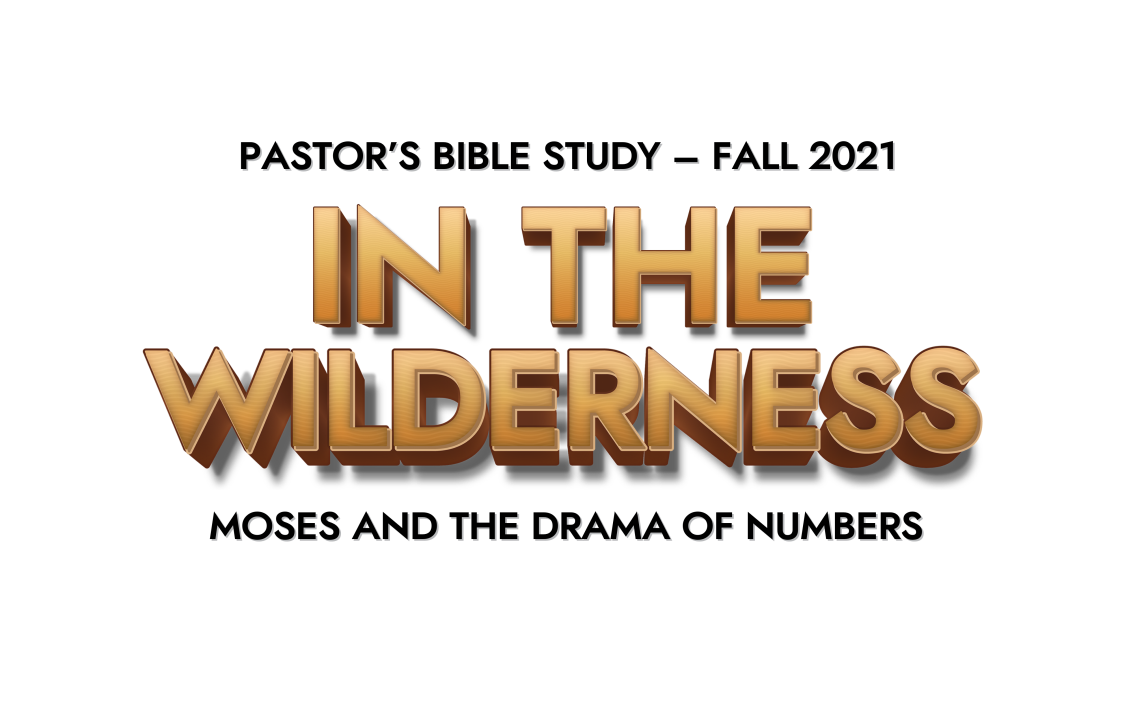 Episode 6: Changes at the TopChapter 20Who died at Kadesh? (1)What did the Lord tell Moses to do to provide water for the Israelites? (8)What did Moses do instead? (9-11)Why did Moses strike the rock?How do we take problems into our own hands—insisting on our own way—instead of following God’s direction?As a result of this disobedience what would the Lord NOT allow Moses and Aaron to do? (12)Who would not allow Israel to pass through their country? (18-21)What did Moses do to Eleazar before Aaron died? (28)Chapter 21What three kings did Israel defeat? (1-3, 21-35)Chapter 27Who did the Lord choose to succeed Moses? (18-19)What was Moses to give him? (20-23)What did Joshua learn from Moses’ leadership? 